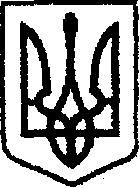 У К Р А Ї Н Ачернігівська обласна державна адміністраціяУПРАВЛІННЯ  КАПІТАЛЬНОГО БУДІВНИЦТВАН А К А З від 24.09.2019 року                        Чернігів		                        № 398Про внесення змін до наказу начальника Управління капітального будівництва облдержадміністрації від 10.07.2019 №247Відповідно до статті 27 Закону України «Про державну службу», Порядку проведення конкурсу на зайняття посад державної служби, затвердженого постановою Кабінету Міністрів України від 25 березня 2016 року №246 (із змінами та доповненнями) та у звʼязку з виробничою необхідністю, наказую:1. Внести зміни до п.4 наказу начальника Управління капітального будівництва Чернігівської обласної державної адміністрації від 10.07.2019 №247 «Про конкурсну комісію на зайняття вакантних посад державної служби» визначивши адміністратором конкурсної комісії головного спеціаліста відділу з питань управління персоналом та організаційної роботи Ткаченко Юлію Володимирівну.2. Вважати таким, що втратив чинність наказ начальника Управління капітального будівництва Чернігівської обласної державної адміністрації від 05.08.2019 №298 «Про внесення змін до наказу начальника Управління капітального будівництва облдержадміністрації від 10.07.2019 №247»3. Контроль за виконанням наказу залишаю за собою. Начальник                                                                                   А.ТИШИНА